Notice of Change in Beneficial Ownership•	This form is to be used when there is no change in the Registered Operator•	Please take this completed copy to a Service Tasmania shop with the appropriate Duty within 14 days.Motor Vehicle Details: (please write in block letters)Details of Current Beneficial Owner: (e.g. Seller)Details of New Beneficial Owner: (e.g. Buyer)Signature of Beneficial Owner/s(eg. Seller):……………………	……………………	Date	………Signature of New BeneficialOwner/s (eg. Buyer):……………………	……………………	Date	………Duty:  (For applicable Duty rates refer Transfer Guidelines (www.transport.tas.gov.au/registration/buying-selling/transfer_of_a_vehicle_-_responsbilility)
Department of State GrowthRoad User Services Division Form Number: MR168 03 /18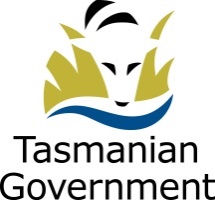 Registration Number:Vehicle Make:Vehicle Type:Year of Manufacture:Number ofCylinders:Odometer Reading (km):Engine Number:VIN/Chassis Number:  Family Name or Name of  Incorporated Body:  Given Names or ACN Number: Mobile No:  On Behalf of:  Residential Address:  Residential Address: Postcode:  Date of Sale:  Market Value:Family Name or Name ofIncorporated Body:Given Names or ACN Number:On Behalf of: Mobile No:Date of Birth:Driver Licence Number:(if applicable)Residential Address:Residential Address: Postcode:  Postal Address:  Postal Address: Postcode:Market Value$Duty Payable$